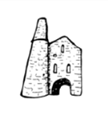 Curriculum Map 2019-2020Class-Amber                     Year-2Spring TermTopic:Question:Launch:REAL Outcome:Spirit of AdventureTopic:Question:Launch:REAL Outcome:Topic:Question:Launch:REAL Outcome:https://www.dailymotion.com/video/x3gw5wy - Space field trip video. Space picnic with space masks. Art - alien portraits.Topic:Question:Launch:REAL Outcome:Publication (book-making)/Performance/ Museum/ Meal/Model… (Audience?) Replies from Tim PeakTrips/Visits/OutdoorsScience dome/planetariumInteractive Displays/RoleplayRockets and planets to be displayed with Martian models to be put insideWhole School Special Days and FestivalsRoald Dahl Day – National poetry Day - Harvest Festival – HS daily mile festival - Guy Fawkes Night – Diwali festival of light –Remembrance day – Anti-bullying week - Children in Need – Hanukah - Christmas performanceRE:Religious buildings – Different celebrations around the world – Christmas StoryPSHE/TIS: Circle time – Golden time – Celebration assembly – harvest festival – cosmic crew – go noodleBritish Values: Tolerance of those with different beliefs and for those without faith.Mutual respect and individual liberty.PSHE/TIS: BRITISH VALUES: School Council democratic electionsTolerance of those with different beliefs and for those without faith.Mutual respect and individual liberty.English:Focus books (linked to topic)A range of FICTION linked to topics which develop children’s understanding of characters, plot and setting. Non-fiction: Instructions, factual reports,explanations,discussions persuasive adverts and postersThe Way Back Home - Reading, learning, writing and innovating the story. James and the Giant Peach – Reading and innovating the storyNon Fiction: The Jolly Postman – Writing letters to Tim PeakAt a distance writing and dazzle books for editing/purple polishing/perfect writing.Maths:Week 1: Place Value Week 2: Place Value Week 3: Place Value Week 4:  Addition and SubtractionWeek 5: Addition and Subtraction Week 6: Addition and Subtraction Week 7: Addition and Subtraction Week 8: Addition and Subtraction Week 9: Measurement: Money Week 10: Measurement: MoneyWeek 11: Multiplication and divisionWeek 12: Multiplication and divisionTimes Tables Rockstars99 clubScience:Working Scientifically: Asking questions, setting up practical enquiries, making systematic and careful observations, taking measurements, recording findings, reporting on findings, using results to draw conclusions, using scientific evidence to answer questionsWeather diary – Gathering and recording data to discuss and compare patterns/averages.Animals inc Humans – habitats, food chain, living/dead/never alive, basic needs of animals.Materials – making planes, testing flight, exploring and evaluating materials.History:Moon landings – Tim Peak and Neil Armstrong - Exploration and discovery Amelia Earhart - FlightGeography:The four countries and their capitals. The seven continents and five oceans.Art and Design:Junk modelling of rockets/planes (Design, make, evaluate) Martian masksAlien portraitsPlanet making (balloons/Paper Mache)Design Technology:Including Cooking and Nutrition(Design, Make, Evaluate) Junk modelling of  Junk modelling of rockets Design Technology:Including Cooking and NutritionCooking: decorating planet biscuits for a space picnic.Music/Drama:Puppet shows and performances of literacy stories - Harvest festival songs – Christmas performance and songsComputing: Internet Safety: Use technology safely, respectfully and responsibly; recognise acceptable/unacceptable behaviour; Identify a range of ways to report concerns about content and contactUsing technology safely – Internet safety in school and at home – Reporting concernsSimple City – building game/materialsTimes Tables RockstarsLanguages- French:PE:Team games – problem solvingParachute gamesImportance of keeping healthy (Food diary)Fitness and coordination exercises (Real PE scheme of work - Personal)Daily Mile